INDICAÇÃO Nº 1216/2015Sugere ao Poder Executivo Municipal reforço em pinturas de solo de trânsito em toda a extensão do bairro Jardim Esmeralda, neste município. Excelentíssimo Senhor Prefeito Municipal, Nos termos do Art. 108 do Regimento Interno desta Casa de Leis, dirijo-me a Vossa Excelência para sugerir que, por intermédio do Setor competente, seja executada reforço em pinturas de solo de trânsito em toda extensão do bairro Jardim Esmeralda, neste município.Justificativa:Conforme reivindicação da população do bairro Jardim Esmeralda, este vereador solicita reforço em todas as pinturas de solo de trânsito existente em toda a extensão do bairro Jardim Esmeralda, neste município, tais como Sinal de Pare / Faixa de Pedestres / Lombada, dentre outros, uma vez que as pinturas encontram-se defasadas em alguns pontos e totalmente apagadas em outros, o que pode vir a ocasionar acidentes de trânsito e outras ocorrências.Plenário “Dr. Tancredo Neves”, em 24 de março de 2.015.FABIANO W. RUIZ MARTINEZ“Pinguim”-vereador-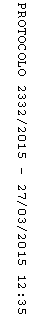 